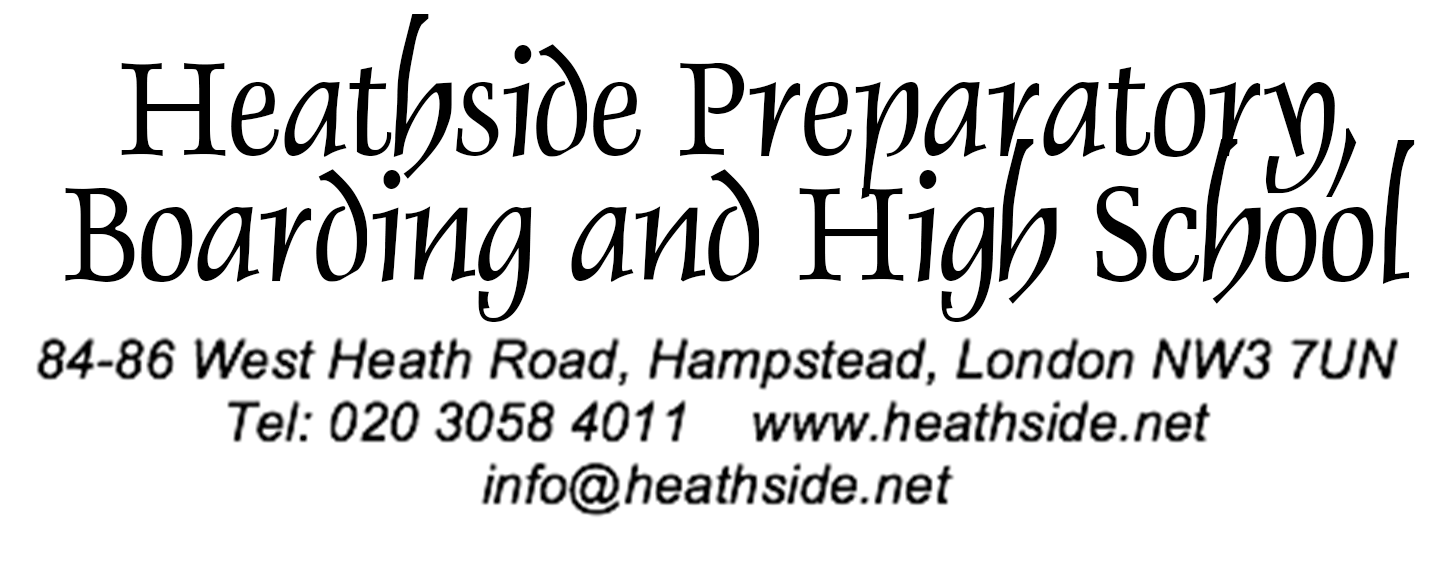 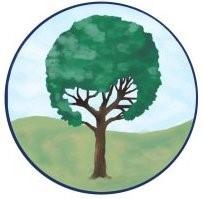  Music TeacherExciting opportunity for an outstanding Music Teacher to play a pivotal role in the day to day running at one of the leading schools in the UK.Heathside School has the highest ambitions for our pupils’ intellectual and academic experience at all age levels. Our aspirations mean that we are not just looking for an outstanding Music Teacher to be a part of our team, but someone who has the vision and energy to help the School in achieving its vision.The School is looking for an outstanding music teacher to teach Years 6-9 Music, from this September.If you are an outstanding and experienced professional who will not settle for less than excellence, we would be delighted to hear from you.For further details and to apply please download the Application Pack below.You may also be required to undertake such other comparable duties as the School requires from time to time. This job description sets out the duties and responsibilities of the post at the time when it was drawn up.  Such duties and responsibilities may vary from time to time without changing the general character of the duties or the level of responsibility entailed.  Such variations are a common occurrence and cannot themselves justify a reconsideration of the grading of the post.
Job Description
Job DescriptionThe School is committed to safeguarding and promoting the welfare of children and young people and expects all staff and volunteers to share this commitment.The School is committed to safeguarding and promoting the welfare of children and young people and expects all staff and volunteers to share this commitment.Summary of the role
Job Title:			 Music TeacherLocation:			Heathside Upper                                            School, HampsteadReporting Line:	Head of MusicHours:	Full/Part Time Salary:	School’s own salary scale Role Summary:	To teach classes of pupils, ensuring that planning, preparation, recording, assessment and reporting meet the learning needs of the students.Line management responsibility forNone
Main duties and responsibilitiesOperational ResponsibilitiesTo plan, prepare and deliver teaching duties appropriate to the skills of the teacher. This may include small group and whole class teaching as well as ensemble training. Planning and rehearsing whole school Productions, concerts and shows.To teach according to a recognised scheme of work. To liaise with schools and parents in order to meet the individual needs of each pupil.To promote additional opportunities for learning, including music centres, courses and other activities. To ensure pupils are given performance opportunities on a termly basis as part of their curriculum. To complete written reports for pupils and communicate with schools and parents about the progress of pupils as required. Pastoral CareBe fully conversant with, and apply, the School’s child protection policy and all related issues.Promote good attendance and monitor it in accordance with School policyPromote the general progress and well-being of pupils.Professional StandardsSupport the aims and ethos of the School and carry out the school’s strategic plan.Treat all members of the School community with respect and considerationTreat all pupils fairly, consistently and without prejudice.Set a good example to pupils in terms of appropriate dress, punctuality and attendance.Participate in the School’s extracurricular programme.Take responsibility for personal professional development within the School’s CPD programme.Attend all departmental and staff meetings, Parents’ Evenings, New Parent’s Day and ensure that all deadlines are met as published in the School calendar.Take responsibility for matters relating to health and safety.Undertake duties that may be reasonably assigned by the Headteacher (directly or indirectly).You are expected to act in accordance with the aims, policies and administrative procedures of the School. Responsibilities may be direct, joint or through devolved structures, but always in accordance with whole school policies.  These details may be amended at any time by agreement, but in any case, will be reviewed through the appraisal process.Essential/DesirableQUALIFICATIONSMusic Degree or equivalent.PGCEEvidence of further professional development.EEEEXPERIENCETeaching whole class music to Year Groups 6-9Recent experience of leading performance groups in an educational contextThe willingness to work as a Musical Director for school shows and concerts, to cover Year Groups 6-9EDEKNOWLEDGE A clear understanding of the essential qualities necessary for the role.Knowledge of a range of musical culturesKnowledge of current safeguarding child protection procedures.EEESKILLS AND ABILITIESDemonstrate outstanding practice. Ability to communicate effectively with children from a range of backgroundsInspire, challenge, motivate and empower others to carry the vision forward.Lead and manage people to work towards common goals.Ability to develop effective relationships with schools and other partnersCommunicate effectively to a wide range of different audiences (verbal, written, using ICT as appropriate).Ability to ensure that the school atmosphere is welcoming and that parents are encouraged to take an active part in the life of the school and their child’s education.Expecting and facilitating all children to reach their potential irrespective of social background.Effective administrative and organisational skills and time management and the ability to work under pressure and to tight deadlines.Good/Excellent piano keyboard skillsEEEEEEEEEEPersonal AttributesCreative, enthusiastic and proactive, keen to embrace new ideas and challenges.Energy and enthusiasm.Confidence and excellent inter-personal skills.Loyalty and confidentiality.Committed to continuing professional development for self and others.EEEEE